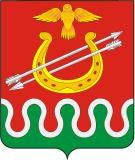 АДМИНИСТРАЦИЯ БОЛЬШЕКОСУЛЬСКОГО СЕЛЬСОВЕТАБОГОТОЛЬСКИЙ  РАЙОНКРАСНОЯРСКИЙ  КРАЙ    П О С Т А Н О В Л Е Н И Е         15.01. 2021г.             с. Большая Косуль                                     № 3-пО вновь образованном земельном участке.        В соответствии со ст. 7 Федерального Закона РФ от 06.10.2003 г. № 131 ФЗ « Об общих принципах организации местного самоуправления в Российской Федерации»,  постановления Правительства Российской Федерации «Об утверждении правил присвоения, изменения и аннулирования адресов» от 19.11.2014 № 1221, Уставом Большекосульского сельсовета,  ПОСТАНОВЛЯЮ :    1. Вновь образованному земельному участку площадью 9337 кв. м., из земель населенных пунктов, вид разрешенного использования: культурное развитие, присвоить следующий адрес: Российская Федерация, Красноярский край Боготольский муниципальный район, сельское поселение Большекосульский сельсовет, Большая Косуль село, Лесная улица, земельный участок, 14Б.    2. Принятое Постановление довести до сведения всех заинтересованных граждан и организаций.    3.  Контроль за исполнением постановления оставляю за собой.     4. Настоящее постановление разместить на официальном сайте Боготольского района в сети Интернет www.bogotol-r.ru на  странице Большекосульского сельсовета.    5.  Постановление вступает в силу после его официального обнародования (доведение до всеобщего сведения) и осуществляется в течение 7 дней со дня принятия муниципального правового акта путем вывешивания его текста в общественных местах. Глава сельсовета                                                       Т. Ф. Поторочина